MATHEMATICS	STAGE 2TEACHING AND LEARNING OVERVIEWTEACHING AND LEARNING EXPERIENCESAll assessment tasks should be written in red and planning should be based around developing the skills to complete that task.Assessment rubrics or marking scale should be considered.TERM: WEEK: 2STRAND:  Measurement and GeometrySUB-STRAND: Angles 1WORKING MATHEMATICALLY: Ma2-1WMOUTCOMES: MA2-16MGOUTCOMES: MA2-16MGIdentifies, describes, compares and classifies anglesIdentifies, describes, compares and classifies anglesIdentifies, describes, compares and classifies anglesCONTENT: CONTENT: Identify angles as measures of turn and compare angle sizes in everyday situations (ACMMG064)Describe informally an angle as the “amount of turning” between two arms 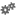 Recognise that the length of the arms does not affect the size of the angle (Reasoning)Compare angles directly by placing one angle on top of another and aligning one arm Identify angles as measures of turn and compare angle sizes in everyday situations (ACMMG064)Describe informally an angle as the “amount of turning” between two arms Recognise that the length of the arms does not affect the size of the angle (Reasoning)Compare angles directly by placing one angle on top of another and aligning one arm Identify angles as measures of turn and compare angle sizes in everyday situations (ACMMG064)Describe informally an angle as the “amount of turning” between two arms Recognise that the length of the arms does not affect the size of the angle (Reasoning)Compare angles directly by placing one angle on top of another and aligning one arm ASSESSMENT FOR LEARNING(PRE-ASSESSMENT)ASSESSMENT FOR LEARNING(PRE-ASSESSMENT)What is an angle?  Name as many angles as you can think of.  What is an angle?  Name as many angles as you can think of.  What is an angle?  Name as many angles as you can think of.  WARM UP / DRILLWARM UP / DRILLTENS ACTIVITYNEWMAN’S PROBLEMINVESTIGATION TENS ACTIVITYNEWMAN’S PROBLEMINVESTIGATION Draw an angle. What name would you give your angle?Draw an angle. What name would you give your angle?Draw an angle. What name would you give your angle?QUALITY TEACHING ELEMENTSQUALITY TEACHING ELEMENTSINTELLECTUAL QUALITYQUALITY LEARNING ENVIRONMENTSIGNIFICANCEQUALITY TEACHING ELEMENTSQUALITY TEACHING ELEMENTSDeep knowledge Deep understandingProblematic knowledgeHigher-order thinkingMetalanguageSubstantive communicationExplicit quality criteriaEngagementHigh expectationsSocial supportStudents’ self-regulationStudent directionBackground knowledgeCultural knowledgeKnowledge integrationInclusivity ConnectednessNarrativeRESOURCESRESOURCES1)       http://www.pinterest.com/pin/160722280426709677/2)       http://www.curriculumsupport.education.nsw.gov.au/primary/mathematics/assets/pdf/angles_report01.pdf3)         Teaching about angles: Stage 2             http://technologyinmaths.wikispaces.com/file/view/teaching+about+angles+stage+2.pdf4)        Things I wish I knew earlier about teaching maths – Teaching about angles – Stage 2            http://marion2407.blogspot.com.au/2011/03/teaching-about-angles-stage-2.html1)       http://www.pinterest.com/pin/160722280426709677/2)       http://www.curriculumsupport.education.nsw.gov.au/primary/mathematics/assets/pdf/angles_report01.pdf3)         Teaching about angles: Stage 2             http://technologyinmaths.wikispaces.com/file/view/teaching+about+angles+stage+2.pdf4)        Things I wish I knew earlier about teaching maths – Teaching about angles – Stage 2            http://marion2407.blogspot.com.au/2011/03/teaching-about-angles-stage-2.html1)       http://www.pinterest.com/pin/160722280426709677/2)       http://www.curriculumsupport.education.nsw.gov.au/primary/mathematics/assets/pdf/angles_report01.pdf3)         Teaching about angles: Stage 2             http://technologyinmaths.wikispaces.com/file/view/teaching+about+angles+stage+2.pdf4)        Things I wish I knew earlier about teaching maths – Teaching about angles – Stage 2            http://marion2407.blogspot.com.au/2011/03/teaching-about-angles-stage-2.htmlWHOLE CLASS INSTRUCTION MODELLED ACTIVITIESGUIDED & INDEPENDENT ACTIVITIESGUIDED & INDEPENDENT ACTIVITIESReview angles formed by body parts and terminology ‘arms’ and ‘vertex’.  Students make an angle maker by threatening a pipe cleaner through a straw (Resource 1)Manipulate one of the arms of the angle maker to form different angles and have students describe the angles created.Place the angle maker on a piece of A3 paper. Students mark the apex and two ends of the pipe cleaner. Using a ruler they extend the lines from the apex past the original dots. Class discuss whether the lengthening of the lines has changed the angle.Discuss if we made the hands on a clock face longer would the time change.LEARNING SEQUENCERemediationS1 or Early S2Make angles with pieces of cardboard and turn one arm to make different angles. Students trace some angles and discuss which angles are the biggest and smallest and why. Review angles formed by body parts and terminology ‘arms’ and ‘vertex’.  Students make an angle maker by threatening a pipe cleaner through a straw (Resource 1)Manipulate one of the arms of the angle maker to form different angles and have students describe the angles created.Place the angle maker on a piece of A3 paper. Students mark the apex and two ends of the pipe cleaner. Using a ruler they extend the lines from the apex past the original dots. Class discuss whether the lengthening of the lines has changed the angle.Discuss if we made the hands on a clock face longer would the time change.LEARNING SEQUENCES2Students make angles using angle maker and then compare with other students angles by aligning one arm of the angle tester. Students discuss to angles making comparative statements. Eg  My angle is about two times bigger than my partners angle.Students cut the Windmill stencil (Resource 3) and use the different pieces to measure angles around the classroom. This activity will reinforce the fact that the length of the lines does not change the angle. Students discuss their findings with their classmates.Review angles formed by body parts and terminology ‘arms’ and ‘vertex’.  Students make an angle maker by threatening a pipe cleaner through a straw (Resource 1)Manipulate one of the arms of the angle maker to form different angles and have students describe the angles created.Place the angle maker on a piece of A3 paper. Students mark the apex and two ends of the pipe cleaner. Using a ruler they extend the lines from the apex past the original dots. Class discuss whether the lengthening of the lines has changed the angle.Discuss if we made the hands on a clock face longer would the time change.LEARNING SEQUENCEExtension Late S2 or Early S3Students complete banana hunt game             http://www.oswego.org/ocsd-web/games/bananahunt/bhunt.htmlReview angles formed by body parts and terminology ‘arms’ and ‘vertex’.  Students make an angle maker by threatening a pipe cleaner through a straw (Resource 1)Manipulate one of the arms of the angle maker to form different angles and have students describe the angles created.Place the angle maker on a piece of A3 paper. Students mark the apex and two ends of the pipe cleaner. Using a ruler they extend the lines from the apex past the original dots. Class discuss whether the lengthening of the lines has changed the angle.Discuss if we made the hands on a clock face longer would the time change.EVALUATION & REFLECTIONStudent Engagement:                                    Achievement of Outcomes:Resources:                                                        Follow Up:                 